Техническое задание.1. Наименование заказчика, контактная информация: Администрация Ходзинского сельского поселения Кошехабльского района Республики АдыгеяМесто нахождения: Республика Адыгея, Кошехабльский район, а. Ходзь, ул. Краснооктябрьская,  д.104Телефон: 88(7770)9-67-40Электронная почта: Xodzinskoe@mail.ru2. Наименование объекта закупки:«Благоустройство и установка детской площадки возле Дома Культуры»3. Начальная (максимальная) цена контракта, рублей:  985000,00рублей4. Срок поставки товара или завершения работы либо график оказания услуг: 4.1. Срок  начала и окончания работ в соответствии с документацией аукциона       Начало работ: с даты заключения контракта.       Окончание работ: «30» сентября  2020 г. 5. Место проведения работ: Республика Адыгея , Кошехабльский район, а. Ходзь, ул. Краснооктябрьская, 1076. Описание объекта закупки: Благоустройство и установка детской площадки возле Дома Культуры  по ул.Краснооктябрьская, 107  а. Ходзь.  6.1. ВЕДОМОСТЬ ОБЪЕМОВ РАБОТВыполнение работ по капитальному ремонту общественной территории по объекту: "Капитальный ремонт общественной территории - сквер по ул. Юбилейной в п. Западном в г. Майкопе Республики Адыгея. Благоустройство" Согласно ПСДПоставляемый при выполнении работ товар должен быть новым товаром (товаром, который не был в употреблении, в ремонте, в том числе который не был восстановлен, у которого не была осуществлена замена составных частей, не были восстановлены потребительские свойства).6.2 Функциональные, технические и качественные характеристики, эксплуатационные характеристики объекта закупки.6.2.1.  Выполняемые работы должны быть выполнены в соответствии с требованиями сметной документации, СП 78.13330.2012. Автомобильные дороги (актуализированная редакция СНиП 3.06.03-85), СП 48.13330.2011 Организация строительства (актуализированная редакция СНиП 12-01-2004);  ГОСТ Р 52289- СП 76.13330.2016 Электротехнические устройства  (актуализированная редакция СНиП 3.05.06-85,  условиям Контракта и документации об аукционе в электронной форме, устанавливающей конкретные виды и объемы работ. Работы выполняются материалами и оборудованием Подрядчика.  При этом материалы и конструкции, используемые при капитальном ремонте должны иметь соответствующие технические паспорта, сертификаты, результаты испытаний, удостоверяющие их качество, и другие документы. Приемка выполненных работ осуществляется в соответствии с ведомственными строительными нормами 6.3. Показатели, позволяющие определить соответствие товара, поставляемого при выполнении работ,   установленным заказчиком требованиям, максимальные и (или)  минимальные значения таких показателей, а также значения показателей, которые не могут   изменяться.В случае, если в документации об аукционе присутствуют ссылки на товарные знаки - участникам закупки следует читать их в сопровождении словами «или эквивалент» 6.4. Требования к гарантийному сроку работ. Требования к объему предоставления гарантий качества работ.6.4.1. Гарантии качества распространяются на работу, выполненную Подрядчиком и Субподрядчиками по  контракту.Гарантийный срок на работу выполненную Подрядчиком и Субподрядчиком по  контракту составляет 5 (пять) лет со дня подписания «Акта сдачи-приемки работ» и распространяется на весь объем работ, за исключением:- гарантийный срок на работу выполненную подрядчиком и субподрядчиком согласно технического задания п.6.1. ведомость объемов работ: раздел 5. Сети освещения сквера  - на оборудование и материалы – в соответствии с паспортом завода изготовителя;раздел 3. Малые архитектурные формы - на оборудование и материалы - в соответствии с данными паспортов завода изготовителя.  При этом началом срока действия гарантийных обязательств Подрядчика считается дата подписания «Акт сдачи-приемки работ».6.4.2. Гарантийные обязательства оформляются в виде гарантийного паспорта, в составе «Акта сдачи-приемкиработ». 6.4.3. Если  в период гарантийного срока обнаружатся недостатки или дефекты,  то подрядчик (в случае, если он не докажет отсутствие своей вины в их возникновении) обязан устранить их за свой счет и в  согласованные в установленном порядке сроки. Для участия в составлении акта, фиксирующего дефекты, согласования порядка и сроков их устранения,  Подрядчик обязан направить своего представителя не позднее 3 дней со дня получения письменного извещения Заказчика. Если гарантийные обязательства не выполняются в установленные сроки, Заказчик вправе привлечь для выполнения этих работ другого Подрядчика с последующим взысканием расходов с Подрядчика в установленном действующим законодательством порядке.6.4.4. При  отказе Подрядчика от составления или подписания акта обнаруженных дефектов, заказчик составляет односторонний акт с привлечением экспертов, все расходы по которым при установлении вины Подрядчика предъявляются ему в полном объеме.6.4.5. В случае выявления дефектов отдельных конструктивных элементов сооружений в пределах гарантийного срока, гарантийный срок на этот элементами часть сооружения устанавливается вновь с даты завершения работ по устранению дефектов, оформляемый соответствующим актом..7. Требования к качеству работ, требования к результатам работ и иные показатели, связанные с определением соответствия поставляемого товара, выполняемых работ, оказываемых услуг потребностям заказчика7.1. Качество выполняемых работ должно соответствовать требованиям настоящей документации об аукционе и требованиям действующего законодательства  РФ,  в том числе СНиП, ГОСТ, территориальным строительным нормам и иным документам, устанавливающим требования к качеству работ являющихся предметом настоящей  документации об аукционе.  Качество выполненной подрядчиком работы, допустимые отклонения должны соответствовать требованиям, предъявляемым к работам соответствующими СНиПами и другими нормативными документами. Результат выполненной работы должен в момент передачи заказчику обладать свойствами, указанными в Контракте. 7.2. В  соответствии с РД-11-05-2007 Подрядчик обязан вести общий журнал  работ, в котором отражается весь ход фактического производства работ, а также все факты и обстоятельства, связанные с производством работ, имеющие значение во взаимоотношениях Заказчика и Подрядчика. Обеспечивает наличие журнала производства работ на месте выполнения работ.Подрядчик обязан своевременно составлять исполнительную  документацию, отражающую весь процесс работ, оформленную в соответствии с Правилами. Исполнительная документация, составляемая в процессе выполнения и сдачи работ,  включает: исполнительные эскизы (чертежи); общий журнал работ; журнал входного контроля материалов, изделий, конструкций; акты освидетельствования скрытых работ; паспорта и сертификаты на применяемые материалы, оборудование; прочую исполнительную документацию. При проведении  земляных работ требуется оформление разрешения на их производство. При выполнении земляных работ Подрядчик несет ответственность за безопасность движения в зоне производства работ.  Знаки, применяемые для ограждения мест производства работ, должны быть изготовлены  с применением световозвращающей пленки.Осуществлять выполнение скрытых работ только в присутствии на объекте представителя Заказчика, закрепленного на данном объекте. Для этого Подрядчик не позднее, чем за 24 часа до начала скрытых работ, должен предупредить представителя Заказчика о предполагаемой дате и времени начала скрытых работ.Последовательность выполнения работ определяется в соответствии с технологией производства строительных работ, определенной нормативной документации.Подрядчик обязан обеспечить представителям заказчика беспрепятственный доступ к месту проведения работ, следовать указаниям заказчика при производстве работ, по требованию заказчика устранять недостатки и дефекты в работе. 5.4.6. Подрядчик перед началом  работ обязан оформить паспорт объекта: изготовить и установить за свой счет в начале участка производства работ информационное табло, на котором указывается следующее: вид работ, наименование Заказчика, Подрядчика и сроки проведения работ (начало и окончание).7.3. Подрядчик обязан обеспечить содержание и уборку территории объекта и прилегающей непосредственно к нему территории в соответствии с действующими нормативами. При повреждении существующего покрытия прилегающей территории, зеленых насаждений, иных объектов, конструкций и оборудования, непосредственно не подразумевающих воздействия на них при выполнении работ в результате использования строительной или иной техники, Подрядчик обязан восстановить8. Требования к безопасности и иные показатели, связанные с определением соответствия выполняемых работ потребностям заказчика:8.1. Экологические мероприятия — в соответствии с законодательными и нормативными правовыми актами РФ, Республики Адыгея, а также предписаниями надзорных органов. Подрядчик обязан исключить какое-либо загрязнение окружающей среды вследствие выполнения работ. Меры по обеспечению экологической безопасности должны соответствовать действующим нормам и правилам.8.2. Безопасность выполняемых работ — Работы проводятся в соответствии с действующим Законодательством РФ с обязательным выполнением норм и правил охраны труда, пожарной безопасности и техники безопасности, производственной санитарии.При выполнении работ соблюдать требования СП 48.13330.2011 Организация строительства (актуализированная редакция СНиП 12-01-2004).8.3. Мероприятия по охране труда - охрана труда рабочих должна обеспечиваться выдачей необходимых средств индивидуальной защиты (каски, специальная одежда, обувь и др.), выполнением мероприятий по коллективной защите работающих (ограждения, освещение, защитные и предохранительные устройства).8.4. Документы, применяемые для руководства при выполнении работ:Основными документами нормативного регулирования в части выполнения капитального ремонта для работ, являющихся предметом Контракта, служат (в случае утраты отдельными документами нормативной силы к моменту или в процессе выполнения работ, такие документы будут иметь рекомендательный характер в части, не противоречащей действующим к такому моменту нормативным актам):Глава 37 «Подряд» второй части ГК РФ;Во всех случаях, когда в настоящем техническом задании или в приложениях к нему имеются ссылки на конкретные стандарты и нормы, которым должны соответствовать поставляемые материалы, оборудование и другие товары, и другие материалы, а также выполняемые работы, применяются положения последнего выпущенного или пересмотренного издания соответствующих действующих стандартов и норм, если иное специально не предусмотрено в настоящих документах.9. Порядок и сроки приемки результатов выполненных работ. Сроки оформления результатов приемки.9.1. Приемка выполненных работ осуществляется после выполнения Подрядчиком  всех обязательств, предусмотренных настоящим контрактом, в соответствии с установленным порядком, действующим на дату подписания контракта.9.2. После  завершения работ,  в течение 1 (одного) рабочего дня    Подрядчик предоставляет Заказчику комплект отчетной документации  и «Акт сдачи-приемки работ» в 4 (четырех) экземплярах.  Не позднее 5 (пять) рабочих  дней после получения от Подрядчика документов, Заказчик  рассматривает результаты и осуществляет приемку выполненных работ по настоящему  Контракту на предмет соответствия их объема, качества требованиям, изложенным в настоящем Контракте,  Технического задания и  локальных сметных расчетов  цены контракта  и письменно уведомляет  Подрядчика  о принятии выполненных работ, либо запрос о предоставлении разъяснений касательно результатов работ, или мотивированный отказ от принятия результатов выполненных работ, или акт с перечнем выявленных недостатков, необходимых доработок и сроком их устранения. В случае отказа Заказчика от принятия результатов выполненных работ в связи с необходимостью устранения недостатков и/или доработки результатов работ  Подрядчик обязуется в срок, установленный в акте, составленном Заказчиком, устранить указанные недостатки/произвести доработки за свой счет.9.3. В случае получения от Заказчика запроса о предоставлении разъяснений касательно результатов работ, или мотивированного отказа от принятия результатов выполненных работ, или акта с перечнем выявленных недостатков, необходимых доработок и сроком их устранения Подрядчик в течение 3 (трех) рабочих дней обязан представить Заказчику запрашиваемые разъяснения в отношении выполненных работ или в срок, установленный в указанном акте, содержащем перечень выявленных недостатков и необходимых доработок, устранить полученные от Заказчика замечания / недостатки / произвести доработки и передать Заказчику приведенный в соответствие с предъявленными требованиями / замечаниями комплект отчетной документации, отчет об устранении недостатков, выполнении необходимых доработок, а также повторный подписанный Подрядчиком «Акт сдачи-приемки работ» в 3 (четырех) экземплярах для принятия Заказчиком выполненных работ.	
9.4. Для проверки предоставленных Подрядчиком результатов, предусмотренных контрактом, в части их соответствия условиям контракта Заказчик проводит экспертизу  своими силами или с привлечением экспертов, экспертных организаций. Приемку  осуществляет специалист Заказчика ответственный за приемку данного вида  работ.9.5. Подписание  Приложения №2 «Акт сдачи-приемки работ» выполняется Заказчиком только при получении на руки:- Акт  выполненных работ форма КС №2,  справка формы КС №3;	
- Акты освидетельствования скрытых работ;- Общий журнал работ;- Журнал входного контроля материалов, изделий, конструкций;- Ведомость контрольных измерений и испытаний- Сертификаты, паспорта на материалы  и изделия;  - Фотоматериалы объекта до и после выполнения работ;- Исполнительные схемы;- Прочую исполнительную документацию	
Работа по проведению согласований и оплата, в случае необходимости, данных согласований осуществляется Подрядчиком.	
9.6. Подписанный Заказчиком и Подрядчиком «Акт сдачи-приемки работ »  и предъявленный Подрядчиком Заказчику счет на оплату Цены Контракта являются основанием для оплаты Подрядчику выполненных работ.Работник контрактной службы:___________________ /_______________/   "__" ______________ 2020 г.     № ппНаименованиеЕд. изм.Кол.№ ппНаименованиеЕд. изм.Кол.№ ппНаименованиеЕд. изм.Кол.1345                           Раздел 1. Установка бортовых камней                           Раздел 1. Установка бортовых камней                           Раздел 1. Установка бортовых камней                           Раздел 1. Установка бортовых камней1Планировка участка: механизированным способом
100 м282Разработка грунта вручную в траншеях глубиной до 2 м без креплений с откосами, группа грунтов: 2
100 м3 грунта0.0363Разработка грунта с перемещением до 10 м бульдозерами мощностью 59 (80) кВт (л.с.),: 2 группа грунтов
1000 м3 грунта0.00364Установка бортовых камней бетонных: при других видах покрытий
100 м бортового камня0.65БР 100.20.8шт60                           Раздел 2. Покрытие типа 1 (пешеходные тратуары)                           Раздел 2. Покрытие типа 1 (пешеходные тратуары)                           Раздел 2. Покрытие типа 1 (пешеходные тратуары)                           Раздел 2. Покрытие типа 1 (пешеходные тратуары)6Устройство: оснований толщиной 12 см под тротуары из кирпичного или известнякового щебня
100 м2 дорожек и тротуаров4.57Щебень известняковыйдля строительных работмарки 600 фракция 5-10 ммм3-78.38Щебень известняковыйдля строительных работмарки 600 фракция 5-10 ммм3509Песок природный для строительных работ среднийм328.310Устройство бетонных плитных тротуаров с заполнением швов: песком
100 м2 тротуара4.511Тратуарная плитка серии "Традиция"м215012Тратуарная плитка серии "Традиция"м2300                           Раздел 3. МАФ                           Раздел 3. МАФ                           Раздел 3. МАФ                           Раздел 3. МАФ13Скамейка парковая деревянная  с бетонными опорамишт514Урна парковая бетоннаяшт4                           Раздел 4. Освещение                           Раздел 4. Освещение                           Раздел 4. Освещение                           Раздел 4. Освещение                           Земляные работы                           Земляные работы                           Земляные работы                           Земляные работы15Разработка грунта в траншеях экскаваторами "обратная лопата" с ковшом вместимостью 0,5 (0,5-0,63) м3, группа грунтов: 2
1000 м3 грунта0.0116Разработка грунта вручную в траншеях глубиной до 2 м без креплений с откосами, группа грунтов: 2
100 м3 грунта0.01517Устройство постели при одном кабеле в траншее (просеянный грунт)
100 м кабеля118Засыпка вручную траншей, пазух котлованов и ям, группа грунтов: 1(просеянный грунт)
100 м3 грунта0.0519Прокладка ленты сигнальной  в траншее
км кабеля0.120Лента сигнальная "Электра" ЛСЭ 150м10021Засыпка траншей и котлованов с перемещением грунта до 5 м бульдозерами мощностью: 59 (80) кВт (л.с.), 2 группа грунтов
1000 м3 грунта0.01                           Монтажные работы                           Монтажные работы                           Монтажные работы                           Монтажные работы22Кабели до 35 кв в готовых траншеях без покрытий, масса 1 м, кг, до 1
100 м кабеля123Кабель силовой ПВС 3*2,5м10024Полка-кронштейн из угловой стали  (Прим.Защита кабеля при выходе из земли)
т0.0125Сталь угловая 50х50 ммт0.0126Затягивание проводов в проложенные трубы и металлические рукава, первый одножильный или многожильный в общей оплетке, суммарное сечение, мм2, до 6
100 м0.4227Кабели силовые переносные с гибкими медными жилами в резиновой оболочке марки КГ, с числом жил - 3 и сечением 1.5 мм21000м0.01428Коробка ответвительная на стене                             
шт.729Вводный щиток ТВ-2 (распределительная коробка для опор освещения)шт730Бурение ям бурильно-крановыми машинами на тракторе глубиной до 2 м, группа грунтов: 2
100 ям0.731Устройство бетонных фундаментов общего назначения под колонны объемом: до 3 м3
100 м3 бетона, бутобетона и железобетона в деле0.00532Установка стальных опор промежуточных, свободностоящих, одностоечных, массой до: 2 т
1 т опор0.29433Опора парковаяпрямостоечная ОП1-3,2-0,8шт734Светильники, устанавливаемые вне зданий. Светильник "Шар венчающий"                       
шт.1435Светильник торшерный "Шар"ЖТУ 06-70-004, с защитным стеклом из светостабилизированного поликарбоната молочного цветашт1436Лампы светодиодные 20 Вт.10шт1.437Проводник заземляющий открыто по строительным основаниям из полосовой стали, сечение, мм2  160100 м0.0838Сталь листовая углеродистая обыкновенного качества марки ВСт3пс5 толщиной 4-6 ммт-3E-0439Стальполосовая, марка стали ВСт3кп размером 5*40 ммт0.012640Заземлитель вертикальный из угловой стали, размер, мм 50х50х5
10 шт.0.641Сталь угловая, равнополочная, марка стали ВСт3кп2 размером 50х50х5 ммт0.067942Заземлитель горизонтальный из стали круглой диаметром 12 мм
100 м0.02                           Раздел 5. Озеленение                           Раздел 5. Озеленение                           Раздел 5. Озеленение                           Раздел 5. Озеленение43Подготовка почвы для устройства партерного и обыкновенного газона без внесения растительной земли: механизированным способом
100 м2444Посев газонов партерных, мавританских и обыкновенных вручную
100 м24Требования к отдельным товарам, используемым в процессе выполнения работТребования к отдельным товарам, используемым в процессе выполнения работТребования к отдельным товарам, используемым в процессе выполнения работТребования к отдельным товарам, используемым в процессе выполнения работ№№Наименование товараНаименование показателей, единицы измеренияЗначение показателей, единицы измерения1БетонКласс по прочности на сжатие в проектном возрасте В12,5 1БетонМарка бетона по средней плотности D2500 1БетонМарка бетона по морозостойкости (по первому базовому методу) F 1 200 1БетонМарка по водонепроницаемости W4 1БетонМарка по осадке конуса П4 1БетонВяжущий материал В качестве вяжущего применен портландцемент по ГОСТ 10178-85. 1БетонКрупные заполнители для бетонов Щебень, щебень из гравия и гравий из плотных горных пород по ГОСТ 8267-93. Наибольшая крупность заполнителя 40 мм.1БетонМелкие заполнители для бетонов Природный песок по ГОСТ 8736-2014. 2БетонКласс по прочности на сжатие в проектном возрасте В15 2БетонМарка бетона по средней плотности D2500 2БетонМарка бетона по морозостойкости (по первому базовому методу) F 1 200 2БетонМарка по водонепроницаемости W4 2БетонМарка по осадке конуса П4 2БетонВяжущий материал В качестве вяжущего применен портландцемент по ГОСТ 10178-85. 2БетонКрупные заполнители для бетонов Щебень, щебень из гравия и гравий из плотных горных пород по ГОСТ 8267-93. 2БетонМелкие заполнители для бетонов Природный песок по ГОСТ 8736-2014. 3РастворОсновное назначение Кладочный 3РастворМарка по прочности М50 3РастворМарка по подвижности Пк4 3РастворВяжущие материалы Цементы для строительных растворов ГОСТ 25328-82 3РастворЗаполнитель Песок для строительных работ по ГОСТ 8736-2014. 4РастворОсновное назначение Кладочный 4РастворМарка по прочности М1004РастворМарка по подвижности Пк4 4РастворВяжущие материалы Цементы для строительных растворов ГОСТ 25328-82 4РастворЗаполнитель Песок для строительных работ по ГОСТ 8736-2014. 5Щебень Фракции св. 10 до 20 мм (показатель неизменный), 5Щебень Группа щебня 4 5Щебень Марка по истираемости И2 5Щебень Марка по морозостойкости F100 5Щебень Посторонние засоряющие примеси отсутствуют5Щебень Марка по дробимости 6006ЩебеньФракции св. 20 до 40 мм (показатель неизменный) 6ЩебеньГруппа щебня 4 6ЩебеньМарка по истираемости И3 6ЩебеньМарка по морозостойкости F100 6ЩебеньПосторонние засоряющие примеси отсутствуют6ЩебеньМарка по дробимости 1000 7Смесь песчано-гравийная обогащеннаяКласс материала по удельной эффективной активности естественных радионуклидов II 7Смесь песчано-гравийная обогащеннаяГруппа в зависимости от содержания зерен гравия 47Смесь песчано-гравийная обогащеннаяНаибольшая крупность зерен гравия Dнаиб в обогащенной песчано-гравийной смеси, мм: 40 7Смесь песчано-гравийная обогащеннаяЗасоряющие включения отсутствуют7Смесь песчано-гравийная обогащеннаяСодержание зерен гравия в обогащенной песчано-гравийной смеси, % свыше 50 до 65 8Песок природный Класс в зависимости от зернового состава и содержания пылевидных и глинистых частиц \II 8Песок природный Группа в зависимости от крупности зерен (модуля крупности): Средний9Камни бортовые Внешний вид и габаритные размеры, мм: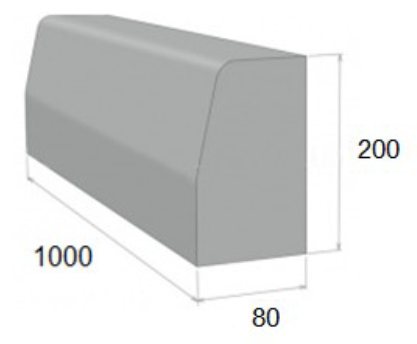 9Камни бортовые Исполнение Из бетона класса по прочности на сжатие В22,5. Объем 0,016 м³ 11Пиломатериалы Вид пиломатериалов брусья обрезные 11Пиломатериалы Длина пиломатериалов, м 4…6,5 11Пиломатериалы Толщина пиломатериалов, мм 100, 125 11Пиломатериалы Ширина пиломатериалов, мм 100; 125; 150 11Пиломатериалы По качеству древесины и обработки пиломатериалы сорта: 4 14Плитка тротуарнаяЦветжелтый14Плитка тротуарнаяФорма прямоугольная14Плитка тротуарнаяДлина, мм10014Плитка тротуарнаяШирина, мм20014Плитка тротуарнаяТолщина, см414Плитка тротуарнаяКласс бетона по прочности на сжатиеВ 22,514Плитка тротуарнаяМарка бетона по истираемостиG214Плитка тротуарнаяМарка бетона по морозостойкостиF 20014Плитка тротуарнаяКоличество слоев215Плитка тротуарнаяЦветсерый15Плитка тротуарнаяФорма прямоугольная15Плитка тротуарнаяДлина, мм10015Плитка тротуарнаяШирина, мм20015Плитка тротуарнаяТолщина, см615Плитка тротуарнаяКласс бетона по прочности на сжатиеВ 22,515Плитка тротуарнаяМарка бетона по истираемостиG215Плитка тротуарнаяМарка бетона по морозостойкостиF 20015Плитка тротуарнаяКоличество слоев217Гвозди строительныеДиаметр стержня, мм 1,4 17Гвозди строительныеДлина гвоздя, мм: 25\32\40 17Гвозди строительныеПредельные отклонения на длину гвоздей, мм ±1,4 18ТрубаВид трубыбезнапорная18ТрубаМатериал хризотилцементная18ТрубаУсловный проход труб Dy, мм10018ТрубаНаружный диаметр трубы, мм11818ТрубаВнутренний диаметр трубы, мм10018ТрубаТолщина стенки трубы, мм918ТрубаДлина трубы, мм395018ТрубаВнешний вид без трещин, сколов и расслоений18ТрубаСоответствие ГОСТ 31416-200919Автоматический выключательНоминальное напряжение, В230/40019Автоматический выключательНоминальный ток, А 619Автоматический выключательНоминальная отключающая способность, А4 50019Автоматический выключательХарактеристики срабатывания электромагнитного расцепителяС19Автоматический выключательЧисло полюсов119Автоматический выключательСтепень защитыIP 2019Автоматический выключательМаксимальное сечение присоединяемых проводов, мм²2519Автоматический выключательЭлектрическая износостойкость, циклов В-О6000 min19Автоматический выключательМеханическая износостойкость, циклов В-О20000 min20Прокат стальной круглыйГруппа сталиуглеродистая 20Прокат стальной круглыйКачество сталиобыкновенное 20Прокат стальной круглыйМарка стали СтЗкп20Прокат стальной круглыйДиаметр10 и 1820Прокат стальной круглыйДлина, м2-12